Windsor Solutions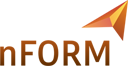 Updated for Version 4.17Revision Date: September 28, 2023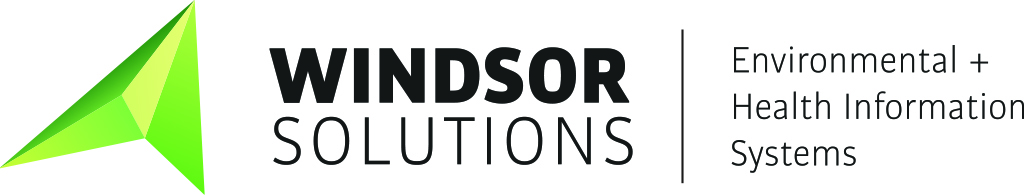 THIS PAGE INTENTIONALLY LEFT BLANKContentsOverview	1Control Attributes	2Control Definition	2Control Value Properties	16THIS PAGE INTENTIONALLY LEFT BLANKVersion ControlTHIS PAGE INTENTIONALLY LEFT BLANKOverviewThe nFORM system provides numerous opportunities for integration, whether it is for the purposes of accessing data saved within nFORM, interfacing with 3rd party tools (e.g., document generation and/or email generation) or interfacing with external systems. This document provides a catalog of the attributes that are available for reference and is helpful when referencing a control attribute during a data pre-population or data export processes as well as in email or document generation templates.Control AttributesThe following provides a catalog of the attributes available for reference for each control type. The Control Attributes are broken in to two categories:Control Definition: These are the attributes that define the configuration of a control (e.g., labels, tags, helptips, etc.).Control Value: These are the attributes representing the user entered “values” for a control (e.g., controlValue, noteText, etc.).Control DefinitionWhen integrating with the nFORM submission data, the questions answered on a form can be accessed. When accessing this data either through JSON, XML or by other means, each control type will expose a unique set of properties based on what is relevant for the control in question. The tables below are provided as a reference of the properties available for each control type.Short TextThe following table provides a list of the properties which are configured for the control type.Paragraph TextThe following table provides a list of the properties which are configured for the control type.InstructionsThe following table provides a list of the properties which are configured for the control type.Single SelectionThe following table provides a list of the properties which are configured for the control type.Multi-SelectionThe following table provides a list of the properties which are configured for the control type.NumberThe following table provides a list of the properties which are configured for the control type.DateThe following table provides a list of the properties which are configured for the control type.TimeThe following table provides a list of the properties which are configured for the control type.EmailThe following table provides a list of the properties which are configured for the control type.URLThe following table provides a list of the properties which are configured for the control type.PhoneThe following table provides a list of the properties which are configured for the control type.MessageThe following table provides a list of the properties which are configured for the control type.NameThe following table provides a list of the properties which are configured for the control type.LocationThe following table provides a list of the properties which are configured for the control type.AddressThe following table provides a list of the properties which are configured for the control type.AttachmentThe following table provides a list of the properties which are configured for the control type.TableThe following table provides a list of the properties which are configured for the control type.Advanced TableThe following table provides a list of the properties which are configured for the control type.ContactThe following table provides a list of the properties which are configured for the control type.CalculatedThe following table provides a list of the properties, which are configured, for the control type.Hidden TextThe following table provides a list of the properties, which are configured, for the control type.SSNThe following table provides a list of the properties which are configured for the control type.Data GridThe following table provides a list of the properties which are configured for the control type.Control Value PropertiesWhen integrating with the nFORM submission data, the questions answered on a form can be accessed. When accessing this data either through JSON, XML, direct data access or by other means, each control type will expose a unique set of properties based on what is relevant for the control in question. Control Tag names are the means for linking attributes throughout the nFORM system. These are also used to link data points from external systems to and from the nFORM.The tables below are provided as a reference of the properties and tagging formats available for each control type.Short TextControl Type: inputThe following table provides a list of the properties that are available for import/export for the control type.ParagraphControl Type: paragraphThe following table provides a list of the properties that are available for import/export for the control type.InstructionsType: instructionsNot applicable – no values captured from submitters and/or exported.Single SelectionControl Type: selectThe following table provides a list of the properties that are available for import/export for the control type.Multiple SelectionControl Type: selectMultThe following table provides a list of the properties that are available for import/export for the control type.NumberControl Type: numberThe following table provides a list of the properties that are available for import/export for the control type.DateControl Type: dateThe following table provides a list of the properties that are available for import/export for the control type.TimeControl Type: timeThe following table provides a list of the properties that are available for import/export for the control type.EmailControl Type: emailThe following table provides a list of the properties that are available for import/export for the control type.URLControl Type: urlThe following table provides a list of the properties that are available for import/export for the control type.PhoneControl Type: phoneThe following table provides a list of the properties that are available for import/export for the control type.MessageControl Type: messageNot applicable – no values captured from submitters and/or exported.NameControl Type: nameThe following table provides a list of the properties that are available for import/export for the control type.LocationControl Type: locationThe following table provides a list of the properties that are available for import/export for the control type.AddressControl Type: addressThe following table provides a list of the properties that are available for import/export for the control type.AttachmentControl Type: attachmentThe following table provides a list of the properties that are available for import/export for the control type.TableControl Type: tableThe following table provides a list of the properties that are available for import/export for the control type.Advanced TableControl Type: gridThe following table provides a list of the properties that are available for import/export for the control type.Data Grid Control Type: supergridThe following table provides a list of the properties that are available for import/export for the control type.ContactControl Type: contactThe following table provides a list of the properties that are available for import/export for the control type.Hidden TextControl Type: hiddenThe following table provides a list of the properties that are available for import/export for the control type.CalculatedControl Type: calculatedThe following table provides a list of the properties that are available for export for the control type.SSNControl Type: ssnThe following table provides a list of the properties that are available for import/export for the control type.Repeating SectionsWhen Repeating Sections are used, each control/property within a Repeating Section will be represented in the export and will be assigned a Control Name that will be formatted as “Tab” + Repeating Section Number + “_” + Individual Control Name.Version DateAuthorNotes4.65/10/2019Windsor SolutionsInitial Version – split out contents from consolidated Integration Guide.4.75/30/2019Windsor SolutionsUpdated for v4.7.4.82/7/2020Windsor SolutionsUpdated for v4.8.4.97/27/2020Windsor SolutionsUpdated for v4.9.4.109/4/2020Windsor SolutionsUpdated for 4.10. Added missing content to get document up to date.4.111/29/2021Windsor SolutionsUpdated for 4.11. Added new Message control to controls and added new Instruction control properties.4.127/20/2021Windsor SolutionsUpdated to reflect release 4.12.4.135/2/2022Windsor solutions.Updated to for 4.13.4.148/31/2022Windsor SolutionsUpdated to reflect release 4.14.4.1512/19/2022Windsor SolutionsUpdated to reflect release 4.15.4.165/11/2023Windsor SolutionsUpdated to reflect release 4.16.4.179/28/2023Windsor SolutionsUpdated to reflect 4.17.PropertyDescriptionctrlType  (=input)A name which signifies the type of the control.labelThe label displayed to the submitter with the control on a form.helpTipA help and error tip presented to a submitter on a form.isReadOnly (=on)This designates whether the control can be modified by the submitter. requiredA flag denoting whether the control must be entered/selected.softDeletionFormulaThe formula used to conditionally hide the control. If this formula results in a “True” value, the control will be hidden.concealOrPurge (=Concealed | Conceal and Purge | None)This designates whether the control will be concealed, or concealed and purged, or not.defaultThe default text value to enter in the control.maxLengthThe max number of characters allowed to be entered into the control on the form, by the submitter.existingFormatThe reference value for the existing validation format (e.g., date, time, email, phone, url, etc.) to utilize for validating the entered value.regexThe custom regular expression used to validate the data entered into the control.  The regular expression used is stored in the control definition and applied at when then control loses focus. datasourceThe GUID of the data source type for the desired list.storedDataSourceThe name of the data source (from the LOOKUP table) for the desired auto-complete list.numberOfMatchesAuto-complete: The number of matches to display to the user in the auto-complete dropdown list.strict (=on)This designates whether the only values found in the Datasource list will be allowed to be selected.tagThe tag name assigned to the control used to uniquely identify the control for data input/output.PropertyDescriptionctrlType  (=paragraph)A name which signifies the type of the control.labelThe label displayed to the submitter with the control on a form.helpTipA help and error tip presented to the submitter on a form.isReadOnly (=on)This designates whether the control can be modified by the submitter. requiredA flag denoting whether the control must be entered/selected.softDeletionFormulaThe formula used to conditionally hide the control. If this formula results in a “True” value, the control will be hidden.concealOrPurge (=Concealed | Conceal and Purge | None)This designates whether the control will be concealed, or concealed and purged, or not.defaultThe default text value to enter in the control.maxLengthThe max number of characters allowed to be entered into the control on the form, by the submitter.rowsThe visible height of the paragraph control, in number of rows.tagThe tag name assigned to the control used to uniquely identify the control for data input/output.PropertyDescriptionctrlType  (=instructions)A name which signifies the type of the control.labelThe label displayed to the submitter with the control on a form.helpTipA help and error tip presented to the submitter on a form.defaultThe instruction text that will be presented in the instructions control on the form.separator (=on)A flag denoting whether the separator line will be displayed on the control.includeLink (=on)A flag denoting whether a link will be displayed on the control.linkTitleInputThe label that will be presented as the hyperlink on the control.linkUrlInputThe URL address where the user will be navigated to if they click on the hyperlink on the control.suppressOnPrint (=on)This designates whether this control will be suppressed from the submission print and download.softDeletionFormulaThe formula used to conditionally hide the control. If this formula results in a “True” value, the control will be hidden.tagThe tag name assigned to the control used to uniquely identify the control for data input/output.PropertyDescriptionctrlType  (=select)A name which signifies the type of the control.labelThe label displayed to the submitter with the control on a form.helpTipA help and error tip presented to the submitter on a form.isReadOnly (=on)This designates whether the control can be modified by the submitter. requiredA flag denoting whether the control must be entered/selected.softDeletionFormulaThe formula used to conditionally hide the control. If this formula results in a “True” value, the control will be hidden.concealOrPurge (=Concealed | Conceal and Purge | None)This designates whether the control will be concealed, or concealed and purged, or not.defaultThe default value to initially be selected for the control.allowOther (=on)A flag denoting whether the “other” option will be included in the selection as an option. If other is selected, the “Describe Other” field will be presented to the user.allowReasonTrigger LabelThe label that will be presented to the user when requested additional explanation when a specific value is selected (e.g., “Please explain”). Existence of the label activates the custom reason trigger which will allow the form to ask for additional explanation is specific value is selected.allowReasonTrigger TextThe text that will be matched from within the list to present the reason/explanation field. For example, if “Yes” is the Reason Match Text, the user will be presented with the reason field, if “Yes” is selected. Existence of the trigger text activates the custom reason trigger which will allow the form to ask for additional explanation is specific value is selected.DatasourceThe GUID of the data source type for the desired list.storedDataSourceThe name of the data source (from the LOOKUP table) for the desired auto-complete list.optionsThe options that will be presented to the user in the selection control. Each option will be separated by a “%0a”.renderType (=radio or leave Null for select list)This designates whether a dropdown/select list or radio buttons will be presented to the user.tagThe tag name assigned to the control used to uniquely identify the control for data input/output.PropertyDescriptionctrlType  (=selectMult)A name which signifies the type of the control.labelThe label displayed to the submitter with the control on a form.helpTipA help and error tip presented to the submitter on a form.isReadOnly (=on)This designates whether the control can be modified by the submitter. requiredA flag denoting whether the control must be entered/selected.defaultThe default value to initially be selected for the control.allowOtherA flag denoting whether the “other” option will be included in the selection as an option. If other is selected, the “Describe Other” field will be presented to the user.allowReasonTrigger LabelThe label that will be presented to the user when requested additional explanation when a specific value is selected (e.g., “Please explain”). Existence of the label activates the custom reason trigger which will allow the form to ask for additional explanation is specific value is selected.allowReasonTrigger TextThe text that will be matched from within the list to present the reason/explanation field. For example, if “Yes” is the Reason Match Text, the user will be presented with the reason field, if “Yes” is selected. Existence of the trigger text activates the custom reason trigger which will allow the form to ask for additional explanation is specific value is selected.datasourceThe GUID of the data source type for the desired list.storedDataSourceThe name of the data source (from the LOOKUP table) for the desired auto-complete list.optionsThe options that will be presented to the user in the selection control. Each option will be separated by a “+”.renderType (=checkbox or leave Null for select list)This designates whether a dropdown/select list or checkboxes will be presented to the user.tagThe tag name assigned to the control used to uniquely identify the control for data input/output.PropertyDescriptionctrlType  (=number)A name which signifies the type of the control.labelThe label displayed to the submitter with the control on a form.helpTipA help and error tip presented to the submitter on a form.isReadOnly (=on)This designates whether the control can be modified by the submitter. requiredA flag denoting whether the control must be entered/selected.softDeletionFormulaThe formula used to conditionally hide the control. If this formula results in a “True” value, the control will be hidden.concealOrPurge (=Concealed | Conceal and Purge | None)This designates whether the control will be concealed, or concealed and purged, or not.defaultThe default value to initially be selected for the control.maxLengthThe max number of characters allowed to be entered into the control on the form, by the submitter.RegexThe custom regular expression used to validate the data entered into the control.  The regular expression used is stored in the control definition and applied at when then control loses focus. decimalPlacesThis integer value designates the number of decimal places (numbers to the right of the decimal) to present to the user.thousandsSeparator (=on)This designates whether to present a comma in the number as the thousands separator.tagThe tag name assigned to the control used to uniquely identify the control for data input/output.PropertyDescriptionctrlType  (=date)A name which signifies the type of the control.labelThe label displayed to the submitter with the control on a form.helpTipA help and error tip presented to the submitter on a form.isReadOnly (=on)This designates whether the control can be modified by the submitter. requiredA flag denoting whether the control must be entered/selected.softDeletionFormulaThe formula used to conditionally hide the control. If this formula results in a “True” value, the control will be hidden.concealOrPurge (=Concealed | Conceal and Purge | None)This designates whether the control will be concealed, or concealed and purged, or not.defaultThe name of the auto-population option used to default the control value(s) based on the properties on a user’s profile.RegexThe custom regular expression used to validate the data entered into the control.  The regular expression used is stored in the control definition and applied at when then control loses focus. tagThe tag name assigned to the control used to uniquely identify the control for data input/output.PropertyDescriptionctrlType  (=time)A name which signifies the type of the control.labelThe label displayed to the submitter with the control on a form.helpTipA help and error tip presented to the submitter on a form.isReadOnly (=on)This designates whether the control can be modified by the submitter. requiredA flag denoting whether the control must be entered/selected.softDeletionFormulaThe formula used to conditionally hide the control. If this formula results in a “True” value, the control will be hidden.concealOrPurge (=Concealed | Conceal and Purge | None)This designates whether the control will be concealed, or concealed and purged, or not.defaultThe name of the auto-population option used to default the control value(s) based on the properties on a user’s profile.RegexThe custom regular expression used to validate the data entered into the control.  The regular expression used is stored in the control definition and applied at when then control loses focus. tagThe tag name assigned to the control used to uniquely identify the control for data input/output.PropertyDescriptionctrlType  (=email)A name which signifies the type of the control.labelThe label displayed to the submitter with the control on a form.helpTipA help and error tip presented to the submitter on a form.isReadOnly (=on)This designates whether the control can be modified by the submitter. requiredA flag denoting whether the control must be entered/selected.softDeletionFormulaThe formula used to conditionally hide the control. If this formula results in a “True” value, the control will be hidden.concealOrPurge (=Concealed | Conceal and Purge | None)This designates whether the control will be concealed, or concealed and purged, or not.defaultThe name of the auto-population option used to default the control value(s) based on the properties on a user’s profile.maxLengthThe max number of characters allowed to be entered into the control on the form, by the submitter.RegexThe custom regular expression used to validate the data entered into the control.  The regular expression used is stored in the control definition and applied at when then control loses focus. tagThe tag name assigned to the control used to uniquely identify the control for data input/output.PropertyDescriptionctrlType  (=url)A name which signifies the type of the control.labelThe label displayed to the submitter with the control on a form.helpTipA help and error tip presented to the submitter on a form.isReadOnly (=on)This designates whether the control can be modified by the submitter. requiredA flag denoting whether the control must be entered/selected.softDeletionFormulaThe formula used to conditionally hide the control. If this formula results in a “True” value, the control will be hidden.concealOrPurge (=Concealed | Conceal and Purge | None)This designates whether the control will be concealed, or concealed and purged, or not.defaultThe name of the auto-population option used to default the control value(s) based on the properties on a user’s profile.maxLengthThe max number of characters allowed to be entered into the control on the form, by the submitter.RegexThe custom regular expression used to validate the data entered into the control.  The regular expression used is stored in the control definition and applied at when then control loses focus. tagThe tag name assigned to the control used to uniquely identify the control for data input/output.PropertyDescriptionctrlType  (=phone)A name which signifies the type of the control.labelThe label displayed to the submitter with the control on a form.helpTipA help and error tip presented to the submitter on a form.isReadOnly (=on)This designates whether the control can be modified by the submitter. requiredA flag denoting whether the control must be entered/selected.softDeletionFormulaThe formula used to conditionally hide the control. If this formula results in a “True” value, the control will be hidden.concealOrPurge (=Concealed | Conceal and Purge | None)This designates whether the control will be concealed, or concealed and purged, or not.defaultThe name of the auto-population option used to default the control value(s) based on the properties on a user’s profile.RegexThe custom regular expression used to validate the data entered into the control.  The regular expression used is stored in the control definition and applied at when then control loses focus. tagThe tag name assigned to the control used to uniquely identify the control for data input/output.PropertyDescriptionctrlType  (=message)A name which signifies the type of the control.messageTypeThe type of message to be displayed.messageTextThe text displayed in the message.suppressOnPrintThis designates whether this control will be suppressed from the submission print and download.softDeletionFormulaThe formula used to conditionally hide the control. If this formula results in a “True” value, the control will be hidden.PropertyDescriptionctrlType  (=name)A name which signifies the type of the control.labelThe label displayed to the submitter with the control on a form.helpTipA help and error tip presented to the submitter on a form.isReadOnly (=on)This designates whether the control can be modified by the submitter. defaultThe name of the auto-population option used to default the control value(s) based on the properties on a user’s profile.requiredA flag denoting whether the control must be entered/selected.softDeletionFormulaThe formula used to conditionally hide the control. If this formula results in a “True” value, the control will be hidden.tagThe tag name assigned to the control used to uniquely identify the control for data input/output.PropertyPropertyDescriptionctrlType  (=location)ctrlType  (=location)A name which signifies the type of the control.labellabelThe label displayed to the submitter with the control on a form.helpTiphelpTipA help and error tip presented to the submitter on a form.isReadOnly (=on)isReadOnly (=on)This designates whether the control can be modified by the submitter. requiredrequiredA flag denoting whether the control must be entered/selected.softDeletionFormulasoftDeletionFormulaThe formula used to conditionally hide the control. If this formula results in a “True” value, the control will be hidden.storedDataSourceThe name of the data source (from the LOOKUP table) for the desired auto-complete list. This is used to populate list of TMKs, when relevant.The name of the data source (from the LOOKUP table) for the desired auto-complete list. This is used to populate list of TMKs, when relevant.numberOfMatchesAuto-complete: The number of matches to display to the user in the auto-complete dropdown list. This is used to populate list of TMKs, when relevant.Auto-complete: The number of matches to display to the user in the auto-complete dropdown list. This is used to populate list of TMKs, when relevant.tagtagThe tag name assigned to the control used to uniquely identify the control for data input/output.PropertyDescriptionctrlType  (=address)A name which signifies the type of the control.labelThe label displayed to the submitter with the control on a form.helpTipA help and error tip presented to the submitter on a form.isReadOnly (=on)This designates whether the control can be modified by the submitter. defaultThe name of the auto-population option used to default the control value(s) based on the properties on a user’s profile.requiredA flag denoting whether the control must be entered/selected.softDeletionFormulaThe formula used to conditionally hide the control. If this formula results in a “True” value, the control will be hidden.concealOrPurge (=Concealed | Conceal and Purge | None)This designates whether the control will be concealed, or concealed and purged, or not.TagThe tag name assigned to the control used to uniquely identify the control for data input/output.addressDescrEnabled (=on)This designates whether the Location Description field will be enabled.countryEnabledThis designates whether the Country field will be enabled.countryRequiredThis designates whether the Country field will be required.countyEnabledThis designates whether the County field will be enabled.countyRequiredThis designates whether the County field will be required.countyRequiredWhenUsaThis designates whether the County value will be required when the Country field is populated with “USA”.allowPartialAddressThis designates whether partial addresses (e.g., city and state provided, but no street address) will be allowed.PropertyDescriptionctrlType (=attachment)A name which signifies the type of the control.labelThe label displayed to the submitter with the control on a form.instructionTextThe text that will be presented on the attachment control to instruct the user as to what/how to upload documents.helpTipA help and error tip presented to the submitter on a form.allowMultiFileA flag denoting whether the control will accept multiple files (versus just one).isReadOnly (=on)This designates whether the control can be modified by the submitter. requiredA flag denoting whether the control must be entered/selected.allowedFileTypesThe file types that will be allowed to be accepted on the control (separate multiple file extensions with “%7c”). The existence of a value in this field will enable custom file restrictions.softDeletionFormulaThe formula used to conditionally hide the control. If this formula results in a “True” value, the control will be hidden.concealOrPurge (=Concealed | Conceal and Purge | None)This designates whether the control will be concealed, or concealed and purged, or not.tagThe tag name assigned to the control used to uniquely identify the control for data input/output.PropertyDescriptionctrlType (=table)A name which signifies the type of the control.labelThe label displayed to the submitter with the control on a form.helpTipA help and error tip presented to the submitter on a form.defaultThe text that will be presented in the control to instruct the user as to what/how to bulk import data.linkTitleInputThe label that will be presented as the hyperlink on the control.linkUrlInputThe URL address where the user will be navigated to if they click on the hyperlink on the control.isReadOnly (=on)This designates whether the control can be modified by the submitter. requiredA flag denoting whether the control must be entered/selected.softDeletionFormulaThe formula used to conditionally hide the control. If this formula results in a “True” value, the control will be hidden.concealOrPurge (=Concealed | Conceal and Purge | None)This designates whether the control will be concealed, or concealed and purged, or not.tagThe tag name assigned to the control used to uniquely identify the control for data input/output.PropertyDescriptionctrlType (=grid)A name which signifies the type of the control.labelThe label displayed to the submitter with the control on a form.helpTipA help and error tip presented to the submitter on a form.defaultThe text that will be presented in the control to instruct the user as to what/how to use the table.disableRowAdd (=on)This designates whether the user will have the ability to add a new row to the table.disableRowDelete (=on)This designates whether the user will have the ability to delete a row from the table.required (=on)This designates whether the user will be required to enter at least one in the table.softDeletionFormulaThe formula used to conditionally hide the control. If this formula results in a “True” value, the control will be hidden.concealOrPurge (=Concealed | Conceal and Purge | None)This designates whether the control will be concealed, or concealed and purged, or not.tagThe tag name assigned to the control used to uniquely identify the control for data input/output.isHidden (=on)This designates whether the control will be hidden.PropertyDescriptionctrlType (=contact)A name which signifies the type of the control.labelThe label displayed at the top of the control to the submitter with the control on a form.helpTipA help and error tip presented to the submitter on a form.isReadOnly (=on)This designates whether the control can be modified by the submitter. defaultThe name of the auto-population option used to default the control value(s) based on the properties on a user’s profile.required (=on)A flag denoting whether the control must be entered/selected.softDeletionFormulaThe formula used to conditionally hide the control. If this formula results in a “True” value, the control will be hidden.concealOrPurge (=Concealed | Conceal and Purge | None)This designates whether the control will be concealed, or concealed and purged, or not.tagThe tag name assigned to the control used to uniquely identify the control for data input/output.topLabelThe label displayed above the upper, contact individual, section.namesEnabled (=on)This designates whether to activate the individual name attributes on the control.namesRequired (=on)A flag denoting whether the individual contact’s first and last name must be entered/selected.prefixEnabled (=on)This designates whether to activate the individual name prefix attribute on the control.prefixRequried (=on)This designates whether an individual name prefix will be required.middleNameEnabled (=on)This designates whether to activate the individual middle name attribute on the control.middleNameRequired (=on)This designates whether an individual middle name will be required.titleEnabled (=on)This designates whether to activate the individual title attribute on the control.titleRequired (=on)This designates whether an individual title will be required.companyEnabled (=on)This designates whether to activate the company name attributes on the control.companyRequired (=on)A flag denoting whether the company name must be entered/selected.companyNameLabelThe label to display at the top of the organization/company section.phoneEnabled (=on)This designates whether to activate the phone attributes on the control.phoneRequired (=on)A flag denoting whether the phone number must be entered/selected.middleLabelThe label to display at the top of the phone section.allowMultiplePhones (=on)A flag denoting whether multiple phone numbers will be allowed for entry.phoneTypeBusiness (=on)This designates whether the business phone type will be enabled.phoneTypeMain (=on)This designates whether the main phone type will be enabled.phoneTypeMobile (=on)This designates whether the mobile phone type will be enabled.phoneTypeHome (=on)This designates whether the home phone type will be enabled.phoneTypeOther (=on)This designates whether the other phone type will be enabled.faxEnabled (=on)This designates whether to activate the fax attribute on the control.FaxRequired (=on)This designates whether the fax will be required.emailEnabled (=on)This designates whether to activate the email attribute on the control.emailRequired (=on)This designates whether the email will be required.bottomLabelThe label displayed above the lower, contact address, section.addressEnabled (=on)This designates whether to activate the address attributes on the control.addressRequired (=on)A flag denoting whether the address must be entered/selected.addressDescrEnabled (=on)This designates whether the Location Description field will be enabled.countyEnabled (=on)A flag denoting whether the address county field will be displayed.countryRequired (=on)This designates whether the Country field will be required.countyEnabled (=on)This designates whether the County field will be enabled.countyRequired (=on)This designates whether the County field will be required.countyRequiredWhenUsa (=on)This designates whether the County value will be required when the Country field is populated with “USA”.allowPartialAddress (=on)This designates whether partial addresses (e.g., city and state provided, but no street address) will be allowed.PropertyDescriptionctrlType  (=calculated)A name which signifies the type of the control.labelThe label displayed to the submitter with the control on a form.helpTipA help and error tip presented to the submitter on a form.isHidden (=on)This designates whether the control should be hidden. calculatedValueFormulaThe formula that is used to calculate control’s value. decimalPlacesThis integer value designates the number of decimal places (numbers to the right of the decimal) to present to the user.thousandsSeparator (=on)This designates whether to present a comma in the number as the thousands separator.tagThe tag name assigned to the control used to uniquely identify the control for data input/output.PropertyDescriptionctrlType  (=hidden)A name which signifies the type of the control.labelThe label displayed to the submitter with the control on a form.defaultThe default value to initially be selected for the control.PropertyDescriptionctrlType  (=ssn)A name which signifies the type of the control.labelThe label displayed to the submitter with the control on a form.helpTipA help and error tip presented to the submitter on a form.isReadOnly (=on)This designates whether the control can be modified by the submitter. requiredA flag denoting whether the control must be entered/selected.softDeletionFormulaThe formula used to conditionally hide the control. If this formula results in a “True” value, the control will be hidden.concealOrPurge (=Concealed | Conceal and Purge | None)This designates whether the control will be concealed, or concealed and purged, or not.showLast4 (=on)This designates whether the only last 4 digits of the SSN (entered value) should be displayed to the user.tagThe tag name assigned to the control used to uniquely identify the control for data input/output.PropertyDescriptionctrlType (=supergrid)A name which signifies the type of the control.labelThe label displayed to the submitter with the control on a form.helpTipA help and error tip presented to the submitter on a form.defaultThe text that will be presented in the control to instruct the user as to what/how to use the table.disableRowAddDETE(=on)This designates whether the user will have the ability to add a new row to the table.required (=on)This designates whether the user will be required to enter at least one in the table.softDeletionFormulaThe formula used to conditionally hide the control. If this formula results in a “True” value, the control will be hidden.concealOrPurge (=Concealed | Conceal and Purge | None)This designates whether the control will be concealed, or concealed and purged, or not.tagThe tag name assigned to the control used to uniquely identify the control for data input/output.Field TypeControl TypeControl NameTag SuffixNotesTextboxcontrolvalueAssigned Tag NameinputValueField TypeControl TypeControl NameTag SuffixNotesTextboxcontrolValueAssigned Tag NameparagraphValueField TypeControl TypeControl NameTag SuffixNotesSingle Select Display TextselectAssigned Tag NameselectItemSingle Select KeyselectKeyAssigned Tag Name + “__selectKey”selectKeyOther Reason TextboxotherReasonAssigned Tag Name + “_otherReason”selectOtherOnly available if “Other” selected and described.Field TypeControl TypeControl NameTag SuffixNotesMultiple Select Display TextselectAssigned Tag NameselectMultMultiple Select KeyselectKeyAssigned Tag Name + “__selectKey”selectKeyOther Reason Text FieldotherReasonAssigned Tag Name + “_otherReason”selectMultOtherOnly available if “Other” selected and described.Field TypeControl TypeControl NameTag SuffixNotesTextboxcontrolValueAssigned Tag NamenumberField TypeControl TypeControl NameTag SuffixNotesTextboxcontrolValueAssigned Tag NamedateField TypeControl TypeControl NameTag SuffixNotesTextboxcontrolValueAssigned Tag NameTimeField TypeControl TypeControl NameTag SuffixNotesTextboxcontrolValueAssigned Tag NameemailField TypeControl TypeControl NameTag SuffixNotesTextboxcontrolValueAssigned Tag NameurlField TypeControl TypeControl NameTag SuffixNotesTextboxcontrolValueAssigned Tag NamephoneField TypeControl TypeControl NameTag SuffixNotesFull NamefullNameValueAssigned Tag Name + “_fullNameValue”nameTitletitleValueAssigned Tag Name + “_titleValue”nameTitleHiddenisDeletedAssigned Tag Name + “_isDeleted”nameIsDeletedField TypeControl TypeControl NameTag SuffixNotesSearch by name or addressmapAddressAssigned Tag Name + “_mapAddress”locationAddrUsed for pre-population purposes onlyLocation Coordinates Latitude/LongitudemapCoordAssigned Tag Name + “_mapCoord”locationCoordField TypeControl TypeControl NameTag SuffixNotesStreet AddressstreetAssigned Tag Name + “_street”addressStreetstreet and street1 house the same valueSecondary Addressstreet1Assigned Tag Name + “_street1”addressStreet1street and street1 house the same valueSecondary Addressstreet2Assigned Tag Name + “_street2”addressStreet2Postal CodepostalCodeAssigned Tag Name + “_postalCode”addressPostalCodeCitylocalityAssigned Tag Name + “_locality”addressLocalityState/AreaareaCodeAssigned Tag Name + “_areaCode”addressAreaCodeCountycounyCodeAssigned Tag Name + “_counyCode”addresssCountyCountrycountyCodeAssigned Tag Name + “_countyCode”addresssCountryHiddenisDeletedAssigned Tag Name + “_isDeleted”addresssIsDeletedField TypeControl TypeControl NameTag SuffixNotesFile IDfileIdAssigned Tag Name + “_fileId”attachFileIDFile NamefileNameAssigned Tag Name + “_fileName”attachfileNameCommentattachmentCommentAssigned Tag Name + “_attachmentComment”attachCommentConfidential CheckboxconfidentialAssigned Tag Name + “_Confidential”attachConfConfidential ReasonconfidentialReasonAssigned Tag Name + “_confidentialReasonattachConfReasonField TypeControl TypeControl NameTag SuffixNotesCopy & Paste TabletableAssigned Tag NamegridTab delimited First row column titlesField TypeControl TypeControl NameTag SuffixNotesTable (multiple fields)gridAssigned Tag NametableTab delimited. First row column titlesField TypeControl TypeControl NameTag SuffixNotesTable (multiple fields)gridAssigned Tag NametableTab delimited. First row column titlesField TypeControl TypeControl NameTag SuffixNotesPrefixprefixNamesAssigned Tag Name + “_prefixContact”contactPrefixFirst NamefirstNameContactAssigned Tag Name + “_firstNameContact”contactFirstNameMiddle NamemiddleNameContactAssigned Tag Name + “_middleNameContact”contactMiddleNameLast NamelastNameContactAssigned Tag Name + “_lastNameContact”contactLastNameTitletitleContactAssigned Tag Name + “_titleContact”contactTitleCompany NamecompanyNameContactAssigned Tag Name + “_companyContact”contactCompNameEmailemailContactAssigned Tag Name + “_emailContact”contactEmailPhonephoneContactAssigned Tag Name + “_phoneContact”contactPhonePhone TypephoneTypeContactExt.extensionContactAssigned Tag Name + “_extensionContact”contactExtFaxfaxContactAssigned Tag Name + “_faxContact”contactFaxStreet AddressstreetContactAssigned Tag Name + “_streetContact”contactStreetSecondary Addressstreet2ContactAssigned Tag Name + “_street2Contact”contactStreet2DescriptiondescriptionContactAssigned Tag Name + “_descriptionContact”contactDescrCitylocalityContactAssigned Tag Name + “_localityContact”contactLocalityState/AreaareaCodeContactAssigned Tag Name + “_areaCodeContact”contactAreaCodePostal CodepostalCodeContactAssigned Tag Name + “_postalCodeContact”contactPostalCodeCountrycountryCodeContactAssigned Tag Name + “_countryCodeContact”contactCountryCountycountyContactAssigned Tag Name + “_countyContact”contactCountyHiddenisDeletedAssigned Tag Name + “_isDeleted”isDeletedField TypeControl TypeControl NameTag SuffixNotesTextboxcontrolvalueAssigned Tag NamehiddenValueField TypeControl TypeControl NameTag SuffixNotesTextboxcontrolvalueAssigned Tag NameCalculatedValueField TypeControl TypeControl NameTag SuffixNotesTextboxcontrolValueAssigned Tag Namessn